5 Конкурс «Сказочники» 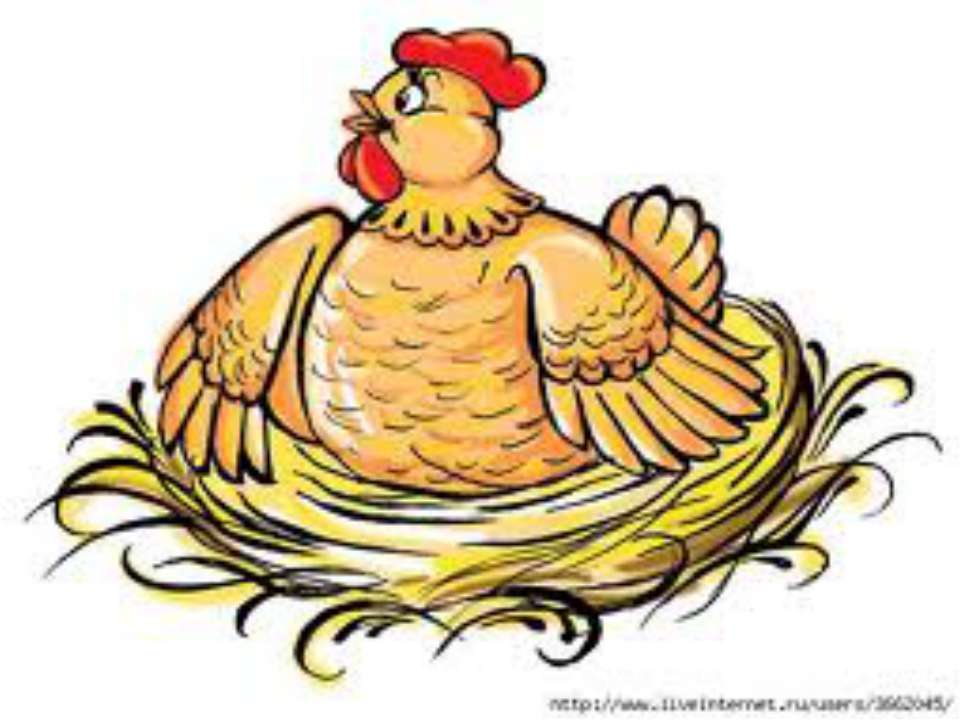 (Прочитайте сказку, впишите нужные по смыслу фразеологизмы.)                                                  Курочка ряба.
Жили – были дед да баба. И была у них курочка ряба. И вот однажды __________
______________ снесла им курочка яичко. Да не простое, а золотое. Дед ________________________ бил – бил, не разбил. Баба ______________________  била – била, не разбила. А мышка неслась ________________________, хвостом махнула, яичко упало и ___________________________________. Бабка плачет _________________________, у деда __________________________________, а мышке______  ____________________________ и _________________________. Плачут старики, убиваются. А курочка кудахчет: “Не плачь баба, не плачь дед. Снесу я вам яичко _____________________________ не золотое, а простое”.
Слова для справок:  в два счета, сломя голову,  в три ручья, , вдребезги разбилось, ни с того ни с сего, глаза на мокром месте, изо всех сил, что есть мочи,  хоть трава не расти, и в ус не дует.5 Конкурс «Сказочники» (Прочитайте сказку, впишите нужные по смыслу фразеологизмы.)                                                  Курочка ряба.
Жили – были дед да баба. И была у них курочка ряба. И вот однажды , ни с того ни с сего снесла им курочка яичко. Да не простое, а золотое. Дед изо всех сил  бил – бил, не разбил. Баба что есть мочи  била – била, не разбила. А мышка неслась  сломя голову , хвостом махнула, яичко упало и  вдребезги разбилось. Бабка плачет в три ручья, у деда глаза на мокром месте , а мышке хоть трава не расти  и в ус не дует . Плачут старики, убиваются. А курочка кудахчет: “Не плачь баба, не плачь дед. Снесу я вам яичко в два счета не золотое, а простое”.
Слова для справок:  в два счета, сломя голову,  в три ручья, , вдребезги разбилось, ни с того ни с сего, глаза на мокром месте, изо всех сил, что есть мочи,  хоть трава не расти, и в ус не дует.